									                  Date:          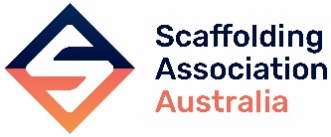 PRESTART FORMClient DetailsClient DetailsScaffold Supplier / Erector DetailsScaffold Supplier / Erector DetailsClient Name: Client Name: Company Name: Company Name: Site Name: Site Name: Address: Address: Site Address: Site Address: Contact Name: Contact Name: Contact Name: Contact Name: Phone: Phone: Phone: Phone: Email: Email: Email: Email: Website: Website: Safety Concerns or IssuesSafety Concerns or IssuesSafety Concerns or IssuesSafety Concerns or IssuesChanges in the work site or area? Weather issues? Exclusion zones? Permits? PPE? Hand tools?Changes in the work site or area? Weather issues? Exclusion zones? Permits? PPE? Hand tools?Changes in the work site or area? Weather issues? Exclusion zones? Permits? PPE? Hand tools?Changes in the work site or area? Weather issues? Exclusion zones? Permits? PPE? Hand tools?High risk work for todayHigh risk work for todayHigh risk work for todayHigh risk work for todaySignificant hazards in work area & controlsSignificant hazards in work area & controlsSignificant hazards in work area & controlsSignificant hazards in work area & controlsSWMS in place for today’s tasksSWMS in place for today’s tasksSWMS in place for today’s tasksSWMS in place for today’s tasksPersons absent or latePersons absent or latePersons absent or latePersons absent or latePersons presentPersons presentPersons presentPersons presentNameSignatureNameSignature